PENGARUH NARSISME, PERSON JOB FIT, PERSON ORGANIZATION FIT, DAN COLLECTIVIST CULTURE TERHADAP KECENDERUNGAN PERILAKU KONTRAPRODUKTIF (Studi Empiris Pada Karyawan PDAM Kota Padang) SKRIPSI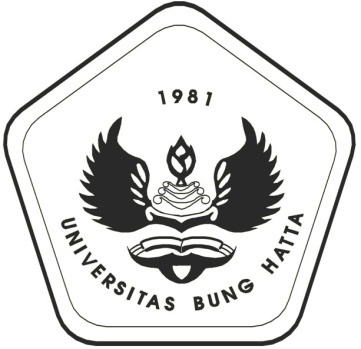 Oleh :Lydia Eka Putri1310011211203Untuk Memenuhi Sebagian PersyaratanMencapai Gelar Sarjana EkonomiJURUSAN MANAJEMENFAKULTAS EKONOMIUNIVERSITAS BUNG HATTA2017